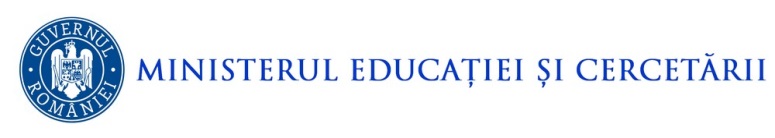 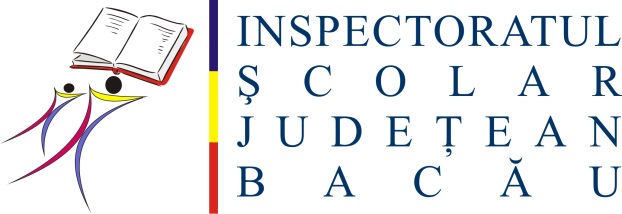 REPARTIZARE INSPECȚII SPECIALE -  gradul I 2020INSPECTOR ȘCOLAR,PROF. DANA ELENA STURZUSpecialitateaNumele şi prenumele candidatuluiUnitatea scolarăNumele şi prenumele delegatului ISJ BacauUnitatea şcolarăSpecialitateaGradul didacticIstorieSABĂU M. Claudia (BURGHELEA)Colegiul Tehnic de Comunicații ”N. V. Karpen” Bacău, jud. BacăuSturzu Dana-ElenaI.S.J. BacăuIstorieGrad did.IIstorieVLAD N. Irina - MihaelaȘcoala Gimnazială nr.1 Slobozia, Stănișești, jud. BacăuStroe LaurentiuColegiul National ”Vasile Alecsandri” BacăuIstorieGrad did. I